Предмет1А1Б1ВРусский языкпропись стр. 62 списать загадки.В прописи на стр. 68, списать предложения.Задания на платформах Учи.ру, Яндекс.Учебник.Литературное чтениеБукварь стр.77, 81, 85, 88-89, 91-92 читать слоги и слова.букварь стр. 137 прочитать сказку " Белка и волк".Букварь стр. 135, прочитать слова, подобрать походящее по смыслу слова, стр. 137, прочитать сказку Белка и волк.математика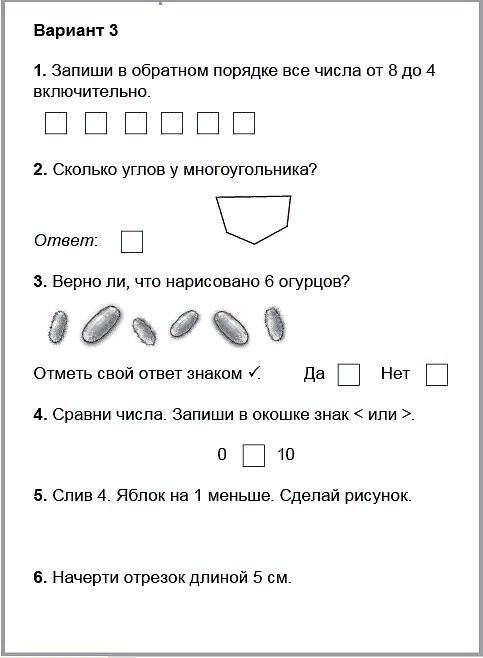 стр. 121 устно разобрать упр. 4, стр. 124упр.9Учебник часть 2 стр. 5 № 6, стр. 6 № 7, выполнить письменно в тетради.Задания на платформах Учи.ру, Яндекс.Учебник.музыкаПовторить зимние песни